Утвержденорешением педагогического советаМБОУООШ №37 х. Калининапротокол №1 от 30.08.2023 годапредседатель____________И.А.Демерчян Рабочая программа воспитания дляобучающихся на 2023-2026 гг. х. Калинина, 2023Пояснительная запискаРабочая программа воспитания ООП НОО, ООО МБОУООШ №37 (далее – Программа воспитания) разработана на основе Федеральной рабочей программы воспитания для общеобразовательных организаций. Данная программа основывается на единстве и преемственности образовательного процесса всех уровней общего образования, соотносится с рабочими программами воспитания для образовательных организаций дошкольного и среднего профессионального образования.Программа воспитания:предназначена для планирования и организации системной воспитательной деятельности в МБОУООШ №37;разработана с участием коллегиальных органов управления МБОУООШ №37, в том числе Совета обучающихся, Управляющего совета, и утверждена педагогическим советом школы;реализуется в единстве урочной и внеурочной деятельности, осуществляемой совместно с семьей и другими участниками образовательных отношений, социальными институтами воспитания;предусматривает приобщение обучающихся к российским традиционным духовным ценностям, включая ценности своей этнической группы, правилам и нормам поведения, принятым в российском обществе на основе российских базовых конституционных норм и ценностей;предусматривает историческое просвещение, формирование российской культурной и гражданской идентичности обучающихся.Программа воспитания включает три раздела: целевой, содержательный, организационный.В соответствии с особенностями МБОУООШ №37 внесены изменения в содержательный и организационный разделы программы воспитания. Изменения связаны с особенностями организационно-правовой формы, контингентом обучающихся и их родителей (законных представителей), направленностью образовательной программы учитывающей этнокультурные интересы, особые образовательные потребности обучающихся.Целевой разделСодержание воспитания обучающихся в МБОУООШ №37 определяется содержанием российских базовых (гражданских, национальных) норм и ценностей, которые закреплены в Конституции Российской Федерации. Эти ценности и нормы определяют инвариантное содержание воспитания обучающихся. Вариативный компонент содержания воспитания обучающихся включает духовно-нравственные ценности культуры, традиционных религий народов России.Воспитательная деятельность в МБОУООШ №37 планируется и осуществляется в соответствии с приоритетами государственной политики в сфере воспитания.Приоритетной задачей Российской Федерации в сфере воспитания детей является развитие высоконравственной личности, разделяющей российские традиционные духовные ценности, обладающей актуальными знаниями и умениями, способной реализовать свой потенциал в условиях современного общества, готовой к мирному созиданию и защите Родины.Цель воспитания обучающихся в МБОУООШ №37:развитие личности, создание условий для самоопределения и социализации на основе социокультурных, духовно-нравственных ценностей и принятых в российском обществе правил и норм поведения в интересах человека, семьи, общества и государства;формирование у обучающихся чувства патриотизма, гражданственности, уважения к памяти защитников Отечества и подвигам Героев Отечества, закону и правопорядку, человеку труда и старшему поколению, взаимного уважения, бережного отношения к культурному наследию и традициям многонационального народа Российской Федерации, природе и окружающей среде.Задачи воспитания обучающихся в МБОУООШ №37:усвоение обучающимися знаний норм, духовно-нравственных ценностей, традиций, которые выработало российское общество (социально значимых знаний);формирование и развитие личностных отношений к этим нормам, ценностям, традициям (их освоение, принятие);приобретение соответствующего этим нормам, ценностям, традициям социокультурного опыта поведения, общения, межличностных социальных отношений, применения полученных знаний;достижение личностных результатов освоения общеобразовательных программ в соответствии с ФГОС НОО, ООО.Личностные результаты освоения обучающимися образовательных программ  включают:осознание российской гражданской идентичности;сформированность ценностей самостоятельности и инициативы;готовность обучающихся к саморазвитию, самостоятельности и личностному самоопределению;наличие мотивации к целенаправленной социально значимой деятельности;сформированность внутренней позиции личности как особого ценностного отношения к себе, окружающим людям и жизни в целом.Воспитательная деятельность в МБОУООШ №37 планируется и осуществляется на основе аксиологического, антропологического, культурно-исторического, системно- деятельностного, личностно-ориентированного подходов и с учетом принципов воспитания: гуманистической направленности воспитания, совместной деятельностидетей и взрослых, следования нравственному примеру, безопасной жизнедеятельности,  инклюзивности.Направления воспитания.Программа воспитания реализуется в единстве учебной и воспитательной деятельности МБОУООШ №37 по основным направлениям воспитания в соответствии с ФГОС НОО, ООО и отражает готовность обучающихся руководствоваться ценностями и приобретать первоначальный опыт деятельности на их основе, в том числе в части:Гражданского воспитания, способствующего формированию российской гражданской идентичности, принадлежности к общности граждан Российской Федерации, к народу России как источнику власти в Российском государстве и субъекту тысячелетней российской государственности, уважения к правам, свободам и обязанностям гражданина России, правовой и политической культуры.Патриотического воспитания, основанного на воспитании любви к родному краю, Родине, своему народу, уважения к другим народам России; историческое просвещение, формирование российского национального исторического сознания, российской культурной идентичности.Духовно-нравственного воспитания на основе духовно-нравственной культуры народов России, традиционных религий народов России, формирование традиционных российских семейных ценностей; воспитание честности, доброты, милосердия, справедливости, дружелюбия и взаимопомощи, уважения к старшим, к памяти предков.Эстетического воспитания, способствующего формированию эстетической культуры на основе российских традиционных духовных ценностей, приобщение к лучшим образцам отечественного и мирового искусства.Физического воспитания, ориентированного на формирование культуры здорового образа жизни и эмоционального благополучия – развитие физических способностей с учетом возможностей и состояния здоровья, навыков безопасного поведения в природной и социальной среде, чрезвычайных ситуациях.Трудового воспитания, основанного на воспитании уважения к труду, трудящимся, результатам труда (своего и других людей), ориентации на трудовую деятельность, получение профессии, личностное самовыражение в продуктивном, нравственно достойном труде в российском обществе, достижение выдающихся результатов в профессиональной деятельности.Экологического воспитания, способствующего формированию экологической культуры, ответственного, бережного отношения к природе, окружающей среде на основе российских традиционных духовных ценностей, навыков охраны, защиты, восстановления природы, окружающей среды.Ценности научного познания, ориентированного на воспитание стремления к познанию себя и других людей, природы и общества, к получению знаний,качественного образования с учетом личностных интересов и общественных потребностей.Целевые ориентиры результатов воспитания.Требования к личностным результатам освоения обучающимися ФООП НОО, ООО установлены ФГОС НОО, ООО.На основании этих требований в данном разделе представлены целевые ориентиры результатов в воспитании, развитии личности обучающихся, на достижение которых должна быть направлена деятельность педагогического коллектива для выполнения требований ФГОС НОО, ООО.Целевые ориентиры определены в соответствии с инвариантным содержанием воспитания обучающихся на основе российских базовых (гражданских, конституциональных) ценностей, обеспечивают единство воспитания, воспитательного пространства.Целевые ориентиры результатов воспитания на уровне основного общего образования.Гражданское воспитание:знающий и принимающий свою российскую гражданскую принадлежность (идентичность) в поликультурном, многонациональном и многоконфессиональном российском обществе, в мировом сообществе;понимающий сопричастность к прошлому, настоящему и будущему народа России, тысячелетней истории российской государственности на основе исторического просвещения, российского национального исторического сознания;проявляющий уважение к государственным символам России, праздникам;проявляющий готовность к выполнению обязанностей гражданина России, реализации своих гражданских прав и свобод при уважении прав и свобод, законных интересов других людей;выражающий неприятие любой дискриминации граждан, проявлений экстремизма, терроризма, коррупции в обществе;принимающий участие в жизни класса, общеобразовательной организации, в том числе самоуправлении, ориентированный на участие в социально значимой деятельности.Патриотическое воспитание:сознающий свою национальную, этническую принадлежность, любящий свой народ, его традиции, культуру;проявляющий уважение к историческому и культурному наследию своего и других народов России, символам, праздникам, памятникам, традициям народов, проживающих в родной стране;проявляющий интерес к познанию родного языка, истории и культуры своего края, своего народа, других народов России;знающий и уважающий достижения нашей Родины — России в науке, искусстве, спорте, технологиях, боевые подвиги и трудовые достижения, героев и защитников Отечества в прошлом и современности;принимающий участие в мероприятиях патриотической направленности.Духовно-нравственное воспитание:знающий и уважающий духовно-нравственную культуру своего народа, ориентированный на духовные ценности и нравственные нормы народов России, российского общества в ситуациях нравственного выбора (с учетом национальной, религиозной принадлежности);выражающий готовность оценивать свое поведение и поступки, поведение и поступки других людей с позиций традиционных российских духовно- нравственных ценностей и норм с учетом осознания последствий поступков;выражающий неприятие антигуманных и асоциальных поступков, поведения, противоречащих традиционным в России духовно-нравственным нормам и ценностям;сознающий соотношение свободы и ответственности личности в условиях индивидуального и общественного пространства, значение и ценность межнационального, межрелигиозного согласия людей, народов в России, умеющий общаться с людьми разных народов, вероисповеданий;проявляющий уважение к старшим, к российским традиционным семейным ценностям, институту брака как союзу мужчины и женщины для создания семьи, рождения и воспитания детей;проявляющий интерес к чтению, к родному языку, русскому языку и литературе как части духовной культуры своего народа, российского общества.Эстетическое воспитание:выражающий понимание ценности отечественного и мирового искусства, народных традиций и народного творчества в искусстве;проявляющий эмоционально-чувственную восприимчивость к разным видам искусства, традициям и творчеству своего и других народов, понимание их влияния на поведение людей;сознающий роль художественной культуры как средства коммуникации и самовыражения в современном обществе, значение нравственных норм, ценностей, традиций в искусстве;ориентированный на самовыражение в разных видах искусства, в художественном творчестве.Физическое воспитание, формирование культуры здоровья и эмоционального благополучия:понимающий ценность жизни, здоровья и безопасности, значение личных усилий в сохранении здоровья, знающий и соблюдающий правила безопасности, безопасного поведения, в том числе в информационной среде;выражающий установку на здоровый образ жизни (здоровое питание, соблюдение гигиенических правил, сбалансированный режим занятий и отдыха, регулярную физическую активность);проявляющий неприятие вредных привычек (курения, употребления алкоголя, наркотиков, игровой и иных форм зависимостей), понимание их последствий, вреда для физического и психического здоровья;умеющий осознавать физическое и эмоциональное состояние (свое и других людей), стремящийся управлять собственным эмоциональным состоянием;способный адаптироваться к меняющимся социальным, информационным и природным условиям, стрессовым ситуациям.Трудовое воспитание:уважающий труд, результаты своего труда, труда других людей; проявляющий интерес к практическому изучению профессий и труда различного рода, в том числе на основе применения предметных знаний;сознающий важность трудолюбия, обучения труду, накопления навыков трудовой деятельности на протяжении жизни для успешной профессиональной самореализации в российском обществе;участвующий в решении практических трудовых дел, задач (в семье, общеобразовательной организации, своей местности) технологической и социальной направленности, способный инициировать, планировать и самостоятельно выполнять такого рода деятельность;выражающий готовность к осознанному выбору и построению индивидуальной траектории образования и жизненных планов с учетом личных и общественных интересов, потребностей.Экологическое воспитание:понимающий значение и глобальный характер экологических проблем, путей их решения, значение экологической культуры человека, общества;сознающий свою ответственность как гражданина и потребителя в условиях взаимосвязи природной, технологической и социальной сред;выражающий активное неприятие действий, приносящих вред природе; ориентированный на применение знаний естественных и социальных наук для решения задач в области охраны природы, планирования своих поступков и оценки их возможных последствий для окружающей среды;участвующий в практической деятельности экологической, природоохранной направленности.Ценность научного познания:выражающий познавательные интересы в разных предметных областях с учетом индивидуальных интересов, способностей, достижений;ориентированный в деятельности на научные знания о природе и обществе, взаимосвязях человека с природной и социальной средой;развивающий навыки использования различных средств познания, накопления знаний о мире (языковая, читательская культура, деятельность в информационной, цифровой среде);демонстрирующий навыки наблюдений, накопления фактов, осмысления опыта в естественно-научной и гуманитарной областях познания, исследовательской деятельности.РАЗДЕЛ 2. СОДЕРЖАТЕЛЬНЫЙ2.1 Уклад общеобразовательной организации	МБОУООШ №37 основана в 1937 году и является основной общеобразовательной школой, в которой обучение ведется с 1 по 9 класс по двум уровням образования: начальное общее образование и основное общее образование. В 2019 году школе было присвоено имя Лавриненко Дмитрия Федоровича. МБОУООШ №37- школа, находящаяся в сельской местности, у обучающих есть возможность получать основное и дополнительное образование как на территории образовательного учреждения (кружки, секции), так и за его пределами. По национальному составу в МБОУООШ №37 обучаются русские, армяне, хемшилы и турки. Все это делает облик школы и ее воспитательной системы неповторимым и необычным. Этнокультурные, конфессиональные и региональные особенности учтены при формировании ресурсов воспитательной программы. 	Так же воспитательная работа школы строится с учетом состава обучающихся с особыми образовательными потребностями, с ОВЗ, находящихся в трудной жизненной ситуации. Основными характеристиками воспитывающей среды школы являются ее насыщенность и структурированность. Процесс взаимодействия всех участников образовательного процесса и совместной жизнедеятельности взрослых и детей направлен на укрепление общешкольного коллектива, органов детского самоуправления ученического актива, укрепления и пропаганды общешкольных традиций и реализуется в традиционных формах работы и мероприятиях: «День Знаний», «День здоровья», «День учителя», «Посвящение в первоклассники», «Новогодние праздники», «Выборы лидера ученического самоуправления», «Праздник 8 Марта», «Смотр строя и песни», «День защитника Отечества», «Конкурсы чтецов», «Конкурс песен о Великой Победе», «День Победы», экологические акции и субботники («Сад Победы», «Сдай макулатуру. Спаси дерево», «Покормите птиц зимой» и т.д.), мероприятия , посвященные Дню образования Краснодарского края и Апшеронского района, спортивные мероприятия, праздник Последнего звонка, проведение Уроков мужества, Уроков здоровья, тематических единых классных часов, недели профориентации, работа обучающихся в «Совете актива», работа школьных отрядов: волонтерского отряда, отряда ЮИД , юнармейского отряда, дружины Юных пожарных, работа социально-психологической службы, профилактические мероприятия, библиотечные уроки, участие в проектах и Днях единых действий РДШ, участие в профилактических акциях и других мероприятиях. Обучающиеся участвуют в трудовых делах школы и класса, в совместных общественно значимых делах школы, что способствует развитию общественной активности, формированию нравственного идеала, гражданского отношения к Отечеству, воспитанию нравственного потенциала, сознательного отношения к труду. 	Приоритетом воспитательной работы школы является патриотическое воспитание, уклад школьной жизни основан на духовно-нравственных традициях и поэтому в школе организованы объединения патриотической направленности: 	- класс казачьей направленности, цель которого является воспитание учащихся на духовных и нравственных основах казачества, обеспечивающих действенное служение Отечеству; исторических и военно-патриотических традиций кубанского казачества. 	-отряд юнармейцев, цель - физическое, военно-патриотическое воспитания; возрождения духовных, исторических и военно-патриотических традиций. 	Также школа активно принимает участие в реализации Всероссийских проектах и конкурсах: 	-проект «Культурный норматив школьника», который направлен на духовное развитие школьников, воспитание эстетического чувства и уважения к культурному наследию России. Участие в проекте позволит школьникам получить дополнительные гуманитарные знания, развить креативное мышление и метапредметные навыки. 	- проект "Киноуроки в школах России". Проект заключается в создании «Киноуроков»: детских короткометражных художественных фильмов воспитательного назначения и методических пособий к ним для проведения педагогами внеклассных занятий по духовно-нравственному и патриотическому воспитанию, распространению традиционных гражданских, культурных и семейных ценностей в школах России. 					- проект «Орлята России», программа направлена на достижение национальных целей Российской Федерации, создание условий воспитания социально ответственной личности учащихся начальной школы общеобразовательных организаций. 	- Всероссийский проект «Разговор о важном», посвященного самым различным темам, волнующим современных ребят. Центральными темами «Разговоров о важном» станут патриотизм и гражданское воспитание, историческое просвещение, нравственность, экология и др. 	- проект «Самбо в школу» - активизация деятельности исполнительных органов государственной власти, образовательных учреждений и физкультурно-спортивных организаций по формированию у детей, подростков и молодежи устойчивого интереса к занятиям самбо. 2.2 Виды, формы и содержание воспитательной деятельностиДостижение цели и решение задач воспитания осуществляется в рамках всех направлений деятельности школы. Содержание, виды и формы воспитательной деятельности представлены в соответствующих модулях.
Состав и содержание модулей определяется с учетом уклада школы, реальной
деятельности, имеющихся в школе ресурсов, планов. Перечни видов и форм
деятельности являются примерными, в рабочую программу включаются виды и формы деятельности, которые используются в школе или запланированы.
Инвариантные модули: «Урочная деятельность», «Классное руководство»,
«Школьный урок», «Внеурочная деятельность», «Внешкольные мероприятия», «Предметно-пространственная среда», «Работа с родителями», «Самоуправление»,  Модуль 1. Урочная деятельность 	Реализация школьными педагогами воспитательного потенциала урока предполагает следующее:    организацию работы с детьми как в офлайн, так и онлайн форматемаксимальное использование воспитательных возможностей содержания учебных предметов для формирования у обучающихся российских традиционных духовно-нравственных и социокультурных ценностей, российского исторического сознания на основе исторического просвещения; подбор соответствующего содержания уроков, заданий, вспомогательных материалов, проблемных ситуаций для обсуждений;включение учителями в рабочие программы по учебным предметам, курсам, модулям целевых ориентиров результатов воспитания, их учёт в определении воспитательных задач уроков, занятий; включение учителями в рабочие программы учебных предметов, курсов, модулей тематики в соответствии с календарным планом воспитательной работы;выбор методов, методик, технологий, оказывающих воспитательное воздействие на личность в соответствии с воспитательным идеалом, целью и задачами воспитания, целевыми ориентирами результатов воспитания; реализацию приоритета воспитания в учебной деятельности;привлечение внимания обучающихся к ценностному аспекту изучаемых на уроках предметов, явлений и событий, инициирование обсуждений, высказываний своего мнения, выработки своего личностного отношения к изучаемым событиям, явлениям, лицам; применение интерактивных форм учебной работы — интеллектуальных, стимулирующих познавательную мотивацию, игровых методик, дискуссий, дающих возможность приобрести опыт ведения конструктивного диалога; групповой работы, которая учит строить отношения и действовать в команде, способствует развитию критического мышления; побуждение обучающихся соблюдать нормы поведения, правила общения со сверстниками и педагогами, соответствующие укладу общеобразовательной организации, установление и поддержку доброжелательной атмосферы; организацию шефства мотивированных и эрудированных обучающихся над неуспевающими одноклассниками, в том числе с особыми образовательными потребностями, дающего обучающимся социально значимый опыт сотрудничества и взаимной помощи;инициирование и поддержку исследовательской деятельности обучающихся, планирование и выполнение индивидуальных и групповых проектов воспитательной направленности.Модуль 2. Внеурочная деятельность 	Реализация воспитательного потенциала внеурочной деятельности в целях обеспечения индивидуальных потребностей обучающихся осуществляется в рамках выбранных ими курсов, занятий:-курсы, занятия исторического просвещения, патриотической, гражданско-
патриотической, военно-патриотической, краеведческой, историко-культурной направленности («Краеведческий туризм», «История и современность кубанского казачества» и т.д.); -курсы, занятия духовно-нравственной направленности по религиозным культурам народов России, основам духовно-нравственной культуры народов России, духовно-историческому краеведению (Спецкурс «ОДНКНР», проект «Культурный норматив школьника»);
- курсы, занятия познавательной, научной, исследовательской,
просветительской направленности;
- курсы, занятия экологической, природоохранной направленности
(кружок «Эколог», «Планета здоровья», «Здоровейка» и т.д.);
-курсы, занятия в области искусств, художественного творчества разных видов и жанров («Наш театр»);
- курсы, занятия туристско-краеведческой направленности; - курсы, занятия оздоровительной и спортивной направленности («Шахматы», «Спортивные игры кубанских казаков», ШСК «Юниор»: Волейбол, Настольный теннис, Самбо);
- курсы внеурочной деятельности, направленные на развитие
коммуникативных компетенций обучающихся, воспитание у них культуры общения, развитие умений слушать и слышать других, уважать чужое мнение и отстаивать свое собственное, терпимо относиться к разнообразию взглядов людей;
 	Реализация воспитательного потенциала внеурочной деятельности в школе осуществляется в рамках следующих выбранных обучающимися курсов:
-патриотической, гражданско-патриотической, военно-патриотической,
краеведческой, историко-культурной, направленности;-духовно-нравственной направленности, занятий по традиционным религиозным культурам народов России, духовно-историческому краеведению;
-познавательной, научной, исследовательской, просветительской направленности;
-экологической, природоохранной направленности;
-художественной, эстетической направленности в области искусств, художественного творчества разных видов и жанров;
-туристско-краеведческой направленности;
-оздоровительной и спортивной направленности.Модуль 3. Основные школьные делаРеализация воспитательного потенциала основных школьных дел может
предусматривать:
- общешкольные праздники, ежегодные творческие мероприятия, связанные с
общероссийскими, региональными праздниками, памятными датами, в которых участвуют все классы:
Сентябрь: День знаний; День окончания Второй мировой войны, День солидарности в борьбе с терроризмом; Октябрь: Международный день пожилых людей; День Учителя; День памяти жертв политических репрессий; Ноябрь: День народного единства; Декабрь: День Героев Отечества; День Конституции Российской Федерации; Январь: Новый год; Освобождение Новопокровского района от немецко-фашистских захватчиков; День снятия блокады Ленинграда.
Февраль: Месячник военно- патриотического воспитания; День защитника Отечества. Март: Масленица Международный женский день; День воссоединения Крыма с Россией. Апрель: День космонавтики. Пасха; Май: Праздник Весны и Труда; День Победы; День славянской письменности и культуры.
Июнь: Международный день защиты детей; День России; День памяти и скорби;
Июль: День семьи, любви и верности; Август: День Государственного флага Российской Федерации; 
 	- участие во всероссийских акциях, посвящённых значимым событиям в России, мире («Флаги России», «Окна России», «Бессмертный полк», «День
семьи, любви и верности», «День памяти», «Блокадный хлеб», «Крымская весна» и другое) ;
 	- торжественные мероприятия, связанные с завершением образования, переходом на следующий уровень образования, символизирующие приобретение новых социальных статусов в общеобразовательной организации, обществе ( «Первый звонок», «Последний звонок», «Выпускной бал», «Прощание с Азбукой»);
 	- церемонии награждения (по итогам учебного периода, года) обучающихся и педагогов за участие в жизни общеобразовательной организации, достижения в конкурсах, соревнованиях, олимпиадах, вклад в развитие общеобразовательной организации, своей местности (торжественная линейка на начало учебного года и окончание);
 	- социальные проекты в МБОУООШ №37, совместно разрабатываемые и реализуемые обучающимися и педагогами, комплексы дел благотворительной, экологической, патриотической, трудовой направленности (Ветеран рядом, Имя Героя, «Волонтер» );
- проводимые для жителей поселения, своей местности и организуемые
совместно с семьями обучающихся праздники представления в связи с
памятными датами, значимыми событиями для жителей поселения (смотр «Строя и песни», посвященного Дню Победы);
- вовлечение по возможности каждого обучающегося в школьные дела в
разных ролях (сценаристов, постановщиков, исполнителей, корреспондентов,
ведущих, декораторов, музыкальных редакторов, ответственных за костюмы и оборудование, за приглашение и встречу гостей и т. д.), помощь обучающимся в освоении навыков подготовки, проведения, анализа общешкольных дел (День самоуправления, мероприятия РДШ). Наблюдение за поведением ребенка в ситуациях подготовки, проведения и анализа ключевых дел, за его отношениями со сверстниками, старшими и младшими школьниками, с педагогами и другими взрослыми. При необходимости коррекция поведения ребенка через частные беседы с ним, через включение его в совместную работу с другими детьми, которые могли бы стать хорошим примером для ребенка, через предложение взять в следующем ключевом деле на себя роль ответственного за тот или иной фрагмент общей работы.
 Модуль 4. Внешкольные мероприятияРеализация воспитательного потенциала внешкольных мероприятий может предусматривать:
внешкольные тематические мероприятия воспитательной направленности,
организуемые педагогами по изучаемым в общеобразовательной организации
учебным предметам (поисковая работы предметов быта Кубани);
экскурсии, походы выходного дня, организуемые в классах классными
руководителями, в том числе совместно с родителями (законными представителями) обучающихся с привлечением их к планированию, организации, проведению, оценке мероприятия; 
выездные события, включающие в себя комплекс коллективных творческих
дел, в процессе которых складывается детско-взрослая общность, характеризующаяся доверительными взаимоотношениями, ответственным
отношением к делу, атмосферой эмоционально-психологического комфорта. Модуль 5. Классное руководствоОсуществляя работу с классом, педагог (классный руководитель) организует работу с коллективом класса; индивидуальную работу с учащимися вверенного ему класса; работу с учителями, преподающими в данном классе; работу с родителями учащихся или их законными представителями.Работа с классным коллективом:Индивидуальная работа с учащимися:Работа с учителями, преподающими в классе:Работа с родителями учащихся или их законными представителями:Модуль 6. Организация предметно-пространственной средыОкружающая ребенка предметно-эстетическая среда школы, при условии ее грамотной организации, обогащает внутренний мир ученика, способствует формированию у него чувства вкуса и стиля, создает атмосферу психологического комфорта, поднимает настроение, предупреждает стрессовые ситуации, способствует позитивному восприятию ребенком школы. Воспитывающее влияние на ребенка осуществляется через такие формы работы с предметно-эстетической средой школы как:оформление внешнего вида здания, фасада, холла при входе в общеобразовательную организацию государственной символикой Российской Федерации, Краснодарского края, Апшеронского района (флаг, герб), изображениями символики Российского государства в разные периоды тысячелетней истории, исторической символики региона;организацию и проведение церемоний поднятия (спуска) государственного флага Российской Федерации;размещение карт России, Краснодарского края, Апшеронского района (современных и исторических, точных и стилизованных, географических, природных, культурологических, художественно оформленных, в том числе материалами, подготовленными обучающимися) с изображениями значимых культурных объектов местности, региона, России, памятных исторических, гражданских, народных, религиозных мест почитания, портретов выдающихся государственных деятелей России, деятелей культуры, науки, производства, искусства, военных, героев и защитников Отечества;изготовление, размещение, обновление художественных изображений (символических, живописных, фотографических, интерактивных аудио и видео) природы России, региона, местности, предметов традиционной культуры и быта, духовной культуры народов России;организацию и поддержание в МБОУООШ №37 звукового пространства позитивной духовно-нравственной, гражданско-патриотической воспитательной направленности (звонки-мелодии, музыка, информационные сообщения), исполнение гимна Российской Федерации; разработку, оформление, поддержание, использование в воспитательном процессе «мест гражданского почитания» в помещениях общеобразовательной организации или на прилегающей территории для общественно-гражданского почитания лиц, мест, событий в истории России; мемориалов воинской славы, памятников, памятных досок; оформление и обновление «мест новостей», стендов в помещениях (холл первого этажа, рекреации), содержащих в доступной, привлекательной форме новостную информацию позитивного гражданско-патриотического, духовно-нравственного содержания, фотоотчёты об интересных событиях, поздравления педагогов и обучающихся и т. п.; разработку и популяризацию символики МБОУООШ №37 (эмблема, флаг, логотип, элементы костюма обучающихся и т. п.), используемой как повседневно, так и в торжественные моменты;подготовку и размещение регулярно сменяемых экспозиций творческих работ обучающихся в разных предметных областях, демонстрирующих их способности, знакомящих с работами друг друга; поддержание эстетического вида и благоустройство всех помещений в общеобразовательной организации, доступных и безопасных рекреационных зон, озеленение территории при общеобразовательной организации;разработку, оформление, поддержание и использование игровых пространств, спортивных и игровых площадок, зон активного и тихого отдыха; создание и поддержание в вестибюле или библиотеке стеллажей свободного книгообмена, на которые обучающиеся, родители, педагоги могут выставлять для общего использования свои книги, брать для чтения другие;деятельность классных руководителей и других педагогов вместе с обучающимися, их родителями по благоустройству, оформлению школьных аудиторий, пришкольной территории; разработку и оформление пространств проведения значимых событий, праздников, церемоний, торжественных линеек, творческих вечеров (событийный дизайн); разработку и обновление материалов (стендов, плакатов, инсталляций и др.), акцентирующих внимание обучающихся на важных для воспитания ценностях, правилах, традициях, укладе общеобразовательной организации, актуальных вопросах профилактики и безопасности. Предметно-пространственная среда строится как максимально доступная для обучающихся с особыми образовательными потребностями.Модуль 7. Взаимодействие с родителями (законными представителями)Работа с родителями или законными представителями школьников осуществляется для более эффективного достижения цели воспитания, которое обеспечивается согласованием позиций семьи и школы в данном вопросе. Работа с родителями или законными представителями школьников осуществляется в рамках следующих видов и форм деятельности:создание и деятельность в общеобразовательной организации, в классах представительных органов родительского сообщества (родительского комитета общеобразовательной организации, классов), участвующих в обсуждении и решении вопросов воспитания и обучения, деятельность представителей родительского сообщества в Управляющем совете общеобразовательной организации;тематические родительские собрания в классах, общешкольные родительские собрания по вопросам воспитания, взаимоотношений обучающихся и педагогов, условий обучения и воспитания;родительские дни, в которые родители (законные представители) могут посещать уроки и внеурочные занятия;работу семейных клубов, родительских гостиных, предоставляющих родителям, педагогам и обучающимся площадку для совместного досуга и общения, с обсуждением актуальных вопросов воспитания;проведение тематических собраний (в том числе по инициативе родителей), на которых родители могут получать советы по вопросам воспитания, консультации психологов, врачей, социальных работников, служителей традиционных российских религий, обмениваться опытом;  родительские форумы на интернет-сайте общеобразовательной организации, интернет-сообщества, группы с участием педагогов, на которых обсуждаются интересующие родителей вопросы, согласуется совместная деятельность;  участие родителей в психолого-педагогических консилиумах в случаях, предусмотренных нормативными документами о психолого-педагогическом консилиуме в общеобразовательной организации в соответствии с порядком привлечения родителей (законных представителей);привлечение родителей (законных представителей) к подготовке и проведению классных и общешкольных мероприятий;при наличии среди обучающихся детей-сирот, оставшихся без попечения родителей, приёмных детей целевое взаимодействие с их законными представителями.Модуль 8. СамоуправлениеПоддержка детского самоуправления в школе помогает педагогам воспитывать в детях инициативность, самостоятельность, ответственность, трудолюбие, чувство собственного достоинства, а школьникам – предоставляет широкие возможности для самовыражения и самореализации. Поскольку учащимся младших и подростковых классов не всегда удается самостоятельно организовать свою деятельность, детское самоуправление иногда и на время может трансформироваться (посредством введения функции педагога-куратора) в детско-взрослое самоуправление.Детское самоуправление в школе осуществляется следующим образомНа уровне школы:через деятельность выборного Лидера школы;через деятельность выборного Совета школьного самоуправления, создаваемого для учета мнения школьников по вопросам управления образовательной организацией и принятия административных решений, затрагивающих их права и законные интересы;через деятельность творческих советов дела, отвечающих за проведение тех или иных конкретных мероприятий, праздников, вечеров, акций и т.п.;На уровне классов:через деятельность выборных по инициативе и предложениям учащихся класса лидеров (старост), представляющих интересы класса в общешкольных делах и призванных координировать его работу с работой СОШ и классных руководителей;через деятельность выборных органов самоуправления, отвечающих за различные направления работы класса;На индивидуальном уровне:через вовлечение школьников в планирование, организацию, проведение и анализ общешкольных и внутриклассных дел;через реализацию функций школьниками, отвечающими за различные направления работы в классе.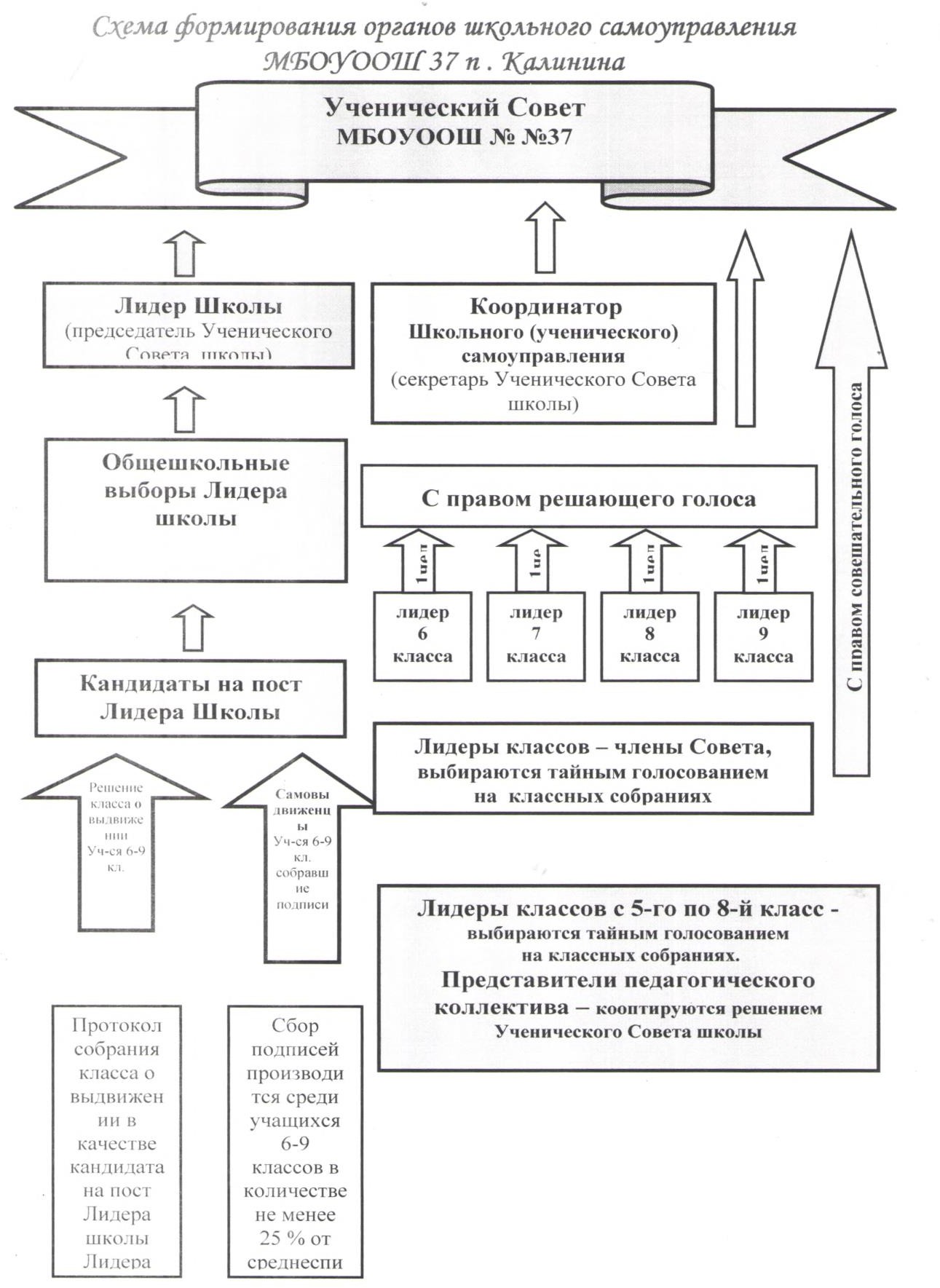 Модуль 9. Профилактика и безопасностьЦелью профилактической работы в МБОУООШ №37 является создание условий для совершенствования существующей	системы профилактики безнадзорности и правонарушений несовершеннолетних, снижение тенденции роста противоправных деяний, сокращение фактов безнадзорности, правонарушений, преступлений, совершенных учащимися образовательного учреждения. В МБОУООШ №37 действует Штаб по воспитательной работе. Основными	задачами деятельности	по профилактике безнадзорности и правонарушений среди несовершеннолетних являются:работа по предупреждению безнадзорности, беспризорности, правонарушений и антиобщественных действий, совершенных несовершеннолетними;обеспечение защиты прав и законных интересов несовершеннолетних, социально-педагогическую реабилитацию обучающихся, находящихся в социально-опасном положении;выявление и пресечение случаев вовлечения несовершеннолетних в совершение преступлений и антиобщественных действий.Одними из приоритетных направлений работы в целях профилактики являются:организация деятельности по своевременному выявлению несовершеннолетних, с которыми необходима индивидуальная профилактическая работа;организация отдыха, оздоровления и занятости детей и подростков;работа по обеспечению полной занятости обучающихся во внеурочное время. В МБОУООШ №37 разработана система деятельности по профилактике безнадзорности и правонарушений среди несовершеннолетних, в основе которой три направления: организационно-методическое, диагностическое и профилактическое.В рамках диагностической работы осуществляется своевременное выявление несовершеннолетних и семей, находящихся в социально-опасном положении, а также деятельность по их социально-педагогической реабилитации или предупреждению совершения ими правонарушений и общественно-опасных деяний. Данная работа проводится классными руководителями совместно с педагогом-психологом. На начальном этапе классный руководитель осуществляет сбор информации об учащихся по показателям, проводит наблюдения. Первичная диагностика является необходимым инструментом для дальнейшей организации индивидуальной коррекционной работы с поведением школьника. В отдельных случаях при необходимости к работе классного руководителя подключается педагог-психолог, который составляет психолого-педагогическую карту подростка. В пределах своих компетенций с выявленными учащимися и их родителями (законными представителями) проводятся индивидуальные беседы при администрации школы, оказывается социально-психологическая и педагогическая помощь несовершеннолетним и семьям, применяя определенные методы воспитательного воздействия. При этом, из категории учащихся, которые систематически нарушаютправопорядок как в школе, так и вне её, а также по информации, полученной из отделов полиции, формируются списки для представления на Совет по профилактике правонарушений и безнадзорности среди несовершеннолетних. Таким образом, система работы классного руководителя с учащимися включает следующие этапы работы:1)	диагностика совместно с педагогом-психологом школы;2)	выбор методов и приемов коррекционной работы;3)	проектирование работы с учетом личностных качеств школьника;4)	индивидуальная профилактическая работа;5)	корректирование, оценка результатов.Также классными руководителями и педагогом-психологом используются различные формы и методы индивидуальной профилактической работы с учащимися:изучение особенностей личности подростков, занятия с психологом по коррекции их поведения;посещения на дому с целью контроля над подростками, их занятостью в свободное от занятий время (по запросу и сложившейся ситуации);посещение уроков с целью выяснения уровня подготовки учащихся к занятиям;психолого-педагогическое консультирование родителей, учителей- предметников с целью выработки подходов к воспитанию и обучению подростков;индивидуальные и коллективные профилактические беседы с подростками;вовлечение подростков в общественно-значимую деятельность через реализацию воспитательных программ и проектов;вовлечение учащихся в систему объединений дополнительного образования с целью организации занятости в свободное время. Как указывалось выше, одно из значимых звеньев в данной работе–Штаб по воспитательной работе, в который входят представители администрации образовательной организации, представители родительской общественности, Школьный ученический совет, классные руководители, педагог-психолог. Целью работы профилактического органа является оказание своевременной и квалифицированной помощи детям, подросткам и (или) их семьям, попавшим в сложные социальные, семейные ситуации. Задачи работы:профилактика безнадзорности правонарушений среди учащихся в школе;обеспечение механизма взаимодействия школы с правоохранительными органами, представителями лечебно-профилактических, образовательных учреждений, муниципальных центров и других организаций по вопросам профилактики безнадзорности правонарушений, защиты прав детей;оказание помощи родителям (законным представителям) по вопросам воспитания детей. Межведомственное взаимодействие между школой и органами профилактики является одним из наиболее значимых условий эффективности индивидуальной коррекционной работы, социальной, психологической и педагогической поддержки, т.к. осуществляется комплекс мероприятий, направленных на правовое просвещение учащихся, проведении программных мероприятий по нравственному воспитанию, объединении усилий всех организаций, учреждений и служб, заинтересованных в решении проблемы безнадзорности и правонарушений несовершеннолетних.Модуль 10. Социальное партнёрствоРеализация воспитательного потенциала социального партнёрства может предусматривать:участие представителей организаций-партнёров, в том числе в соответствии с договорами о сотрудничестве, в проведении отдельных мероприятий в рамках рабочей программы воспитания и календарного плана воспитательной работы (дни открытых дверей, государственные, региональные, школьные праздники, торжественные мероприятия и т. п.);участие представителей организаций-партнёров в проведении отдельных уроков, внеурочных занятий, внешкольных мероприятий соответствующей тематической направленности;проведение на базе организаций-партнёров отдельных уроков, занятий, внешкольных мероприятий, акций воспитательной направленности;проведение открытых дискуссионных площадок (детских, педагогических, родительских) с представителями организаций-партнёров для обсуждений актуальных проблем, касающихся жизни общеобразовательной организации, муниципального образования, региона, страны; реализация социальных проектов, совместно разрабатываемых обучающимися, педагогами с организациями-партнёрами благотворительной, экологической, патриотической, трудовой и т. д. направленности, ориентированных на воспитание обучающихся, преобразование окружающего социума, позитивное воздействие на социальное окружение.Модуль 11. Профориентация	Совместная деятельность педагогов и школьников в МБОУООШ №37 по направлению «профориентация» включает в себя:Модуль 12. КазачатаВажнейшей задачей российского общества сегодня является воспитание гражданина и патриота. Решение практической задачи связано с включением подрастающего поколения в общественно значимую деятельность. Измененияв общественной жизни, процессы реабилитации казачества, возрождения и перевода казачьих формирований на государственную службу обусловили создание и все большее распространение в крае образовательных учреждений казачьей направленности. Большое внимание уделяется подрастающему поколению, воспитанию в духе казачьих традиций. Актуальной остается проблема формирования национального этнического самосознания, научного, исторического мировоззрения подрастающего поколения, которое может стать духовным стержнем возрождения России, воспитание любви к Отечеству, своей малой Родине. лучших гражданских качеств личности, чувства патриотизма. Патриотическое воспитание всегда было одним из важнейших направлений в работе педагога. Оно тесно связано с национальным воспитанием, которое ставит своей целью сохранение народных обычаев, обрядов, традиций, языка и передачу этих знаний новому поколению. Решать эти задачи помогает нравственно-патриотическое воспитание средствами внеклассной работы в классах казачьей направленности. В ходе данной деятельности каждый ребенок может реализовать свои способности. Индивидуализация воспитания должна вести к тому, чтобы в детях проявлялись их лучшие черты и качества. Вся воспитательная работа в классах казачьей направленности основывается на привитии детям общечеловеческих ценностей. Выражается в тематики работы:Гражданско-патриотическая работа (изучение законов Российской Федерации, получение системных знаний об истории казачества, организация и проведение круглых столов и т.д);Духовно-нравственное образование и воспитание (получение систематических знаний о православной культуре, получение знаний о связи казачества и православия и т.д):Спортивная и культурно-массовая работа (получение представления о здоровье, экологии, участие в пропаганде ЗОЖ, организация и участие в соревнованиях).По всем направлениям работы предполагается работа не только классовказачьей направленности, но и участие всех учеников МБОУ ООШ №37.    Модуль 13.«Школьные медиа»Цель школьных медиа – развитие коммуникативной культуры школьников, формирование навыков общения и сотрудничества, поддержка творческой самореализации учащихся.В школе активно развивается официальный сайт школы и социальные сети.Воспитательный потенциал школьных медиа реализуется в рамках следующих видов и форм деятельности:разновозрастный редакционный совет подростков, старшеклассников и консультирующих их взрослых, целью которого является освещение наиболее интересных моментов жизни школы, популяризация общешкольных ключевых дел, мероприятий, кружков, секций, деятельности органов ученического самоуправления;участие школьников в конкурсах школьных медиа.Воспитательный потенциал школьных медиа реализуется в рамках информационно-медийное направление РДШ.Ссылки на официальные группы информационно-медийного направления РДШ: 	ВК	https://vk.com/info_media_skm, ИНСТ https://instagram.com/media.rdshРАЗДЕЛ 3. ОРГАНИЗАЦИОННЫЙ3.1 Кадровое обеспечениеОбщая численность педагогических работников 13 человек основных
педагогических работников. 84 % от общей численности педагогических работников имеют высшее педагогическое образование.
Психолого- педагогическим сопровождением обучающихся, в том числе и с
ОВЗ, занимается педагог-психог.
В школе 10 классов, в которых работают 10 классных руководителей.
Кадровое обеспечение воспитательного процесса:
 заместитель директора по учебно-воспитательной работе;
 заместитель директора по воспитательной работе;
 советник директора по воспитанию;
 классные руководители;
 педагог-психолог.Классные руководители — самая массовая категория руководителей и организаторов воспитательного процесса в МБОУООШ №37. Заметно меняется в настоящее время содержание, формы и методы их работы. Главное направление деятельности классного руководителя в воспитательном процессе — забота об индивидуальном развитии ученика, формировании его личности, содействие максимальному проявлению личностных особенностей и выявление индивидуальных способностей. 
3.2 Нормативно-методическое обеспечениеОснования для разработки Программы:Федеральные документы:	-Федеральный закон от 29 декабря 2012 года № 273-ФЗ «Об образовании в  Российской Федерации»;- Федеральный закон от 14.07.2022 № 298-ФЗ "О внесении изменений в
Федеральный закон "Об образовании в Российской Федерации"- Письмо «О внедрении примерной программы воспитания».- Примерная рабочая программа воспитания для общеобразовательных организаций, одобренная решением федерального учебно-методического объединения по общему образованию (протокол от 23 июня 2022 г. № 3/22)Федеральный закон от 23 июня 1998 г. № 124-ФЗ «Об основных гарантиях прав  ребенка» (в ред. От 02.12.2013 № 328-ФЗ);Указ Президента Российской Федерации от 07.05.2018 № 204 «О национальных целях и стратегических задачах развития РФ на период до 2024 года»;Указ Президента Российской Федерации от 29.10.2015 №536 «О создании Общероссийской общественно-государственной детско-юношеской организации «Российское движение школьников»»;Национальный проект «Образование» (2019-2024 гг.), паспорт проекта утверждён президиумом Совета при Президенте РФ по стратегическому развитию и национальным проектами, протокол от 03.09.2018 № 10;Государственная программа «Развитие образования» на 2018-2025 годы, утвержденная Постановлением Правительства РФ от 26 декабря 2017 г. № 1642 «Об утверждении государственной программы Российской Федерации «Развитие образования»Распоряжение Правительства РФ от 29 мая 2015 г. № 996 – р «Об утверждении Стратегии развития воспитания в Российской Федерации на период до 2025 года»;Распоряжение Правительства Российской Федерации от 29 ноября 2014 г. № 2403-р «Основы государственной молодежной политики Российской Федерации на период до 2025 года»;Распоряжение Правительства РФ от 4 сентября 2014 года № 1726-р «Об утверждении Концепции развития дополнительного образования детей»;Постановление Правительства РФ от 18.04.2016 г. № 317 «О реализации Национальной технологической инициативы»;Региональные документы:-Приказ министерства образования, науки и молодежной политики Краснодарского края от 27 июля 2021 г. № 2437 "Об утверждении концепции организации воспитания обучающихся в Краснодарском крае на 2021-2025 годы"-Закон Краснодарского края от 21 июля 2008 г. № 1539-КЗ «О мерах по профилактике безнадзорности и правонарушений несовершеннолетних в Краснодарском крае»
-Постановление главы администрации Краснодарского края от 1 августа 2007 г. № 701 «Об обязательной подготовке к военной службе и военно-патриотическом воспитании допризывной молодежи Краснодарского края»-Постановление Законодательного Собрания Краснодарского края от 16 ноября 2011 г. № 2890-П «О закреплении объектов военной истории за общеобразовательными учреждениями, расположенными в муниципальных образованиях Краснодарского края»
-Постановление главы администрации (губернатора) Краснодарского края от 4 февраля 2020 г. № 56 «О ежегодном краевом конкурсе оборонно-массовой и военно-патриотической работы памяти маршала Жукова Т.К.»
-Постановление главы администрации (губернатора) Краснодарского края от 22 марта 2019 г. № 150 «О мерах по профилактике преступлений несовершеннолетних и в отношении детей, жестокого обращения с ними, выявлению семейного неблагополучия, предупреждению травматизма и суицидального поведения несовершеннолетних»3. Документы школьного уровня:1.Положение о классном руководстве;
2. Положение о методическом объединении;
3.Положение о внутришкольном контроле;
4.Положение о комиссии по урегулировании споров между участниками
образовательных отношений МБОУООШ №37;
5. Положение о Совете профилактике правонарушений;
6.Положение о родительском комитете МБОУООШ №37;
7. Положение о школьной службе медиации МБОУООШ №37;
8.Положение об организации дополнительного образования в МБОУООШ №37;
9 . Положение о внеурочной деятельности обучающихся МБОУООШ №37;
10.Положение о школьном ученическом самоуправлении;
11. Правила внутреннего распорядка для обучающихся МБОУООШ №37;
12.Положение о первичном отделении общероссийской общественно
государственной детско-юношеской организации «Российское движение школьников»
3.3 Требования к условиям работы с обучающимися с особыми образовательными потребностямиВ воспитательной работе с категориями обучающихся, имеющих особые образовательные потребности: обучающихся с инвалидностью, с ОВЗ, из социально уязвимых групп (например, воспитанники детских домов, из семей мигрантов, билингвы и др.), одарённых, с отклоняющимся поведением, — создаются особые условия: создание универсальной безбарьерной среды, позволяющей обеспечить полноценную интеграцию детей-инвалидов в образовательный процесс; оснащение специальным оборудованием; возможность организации дистанционного обучения. Создаются индивидуальные обучающие программы для детей с ОВЗ, программа психологического индивидуального сопровождения для детей из социально уязвимых и неблагополучных семей, а также для одарённых детей. Специальная подготовка педагогического коллектива к работе с детьми с ОВЗ (детьми-инвалидами), работе в условиях инклюзивной практики. Особыми задачами воспитания обучающихся с особыми образовательными потребностями являются:налаживание эмоционально-положительного взаимодействия с окружающими для их успешной социальной адаптации и интеграции в общеобразовательной организации;формирование доброжелательного отношения к обучающимся и их семьям со стороны всех участников образовательных отношений;построение воспитательной деятельности с учётом индивидуальных особенностей и возможностей каждого обучающегося;обеспечение психолого-педагогической поддержки семей обучающихся, содействие повышению уровня их педагогической, психологической, медико-социальной компетентности.При организации воспитания обучающихся с особыми образовательными потребностями необходимо ориентироваться на:– формирование личности ребёнка с особыми образовательными потребностями с использованием адекватных возрасту и физическому и (или) психическому состоянию методов воспитания;– создание оптимальных условий совместного воспитания и обучения обучающихся с особыми образовательными потребностями и их сверстников, с использованием адекватных вспомогательных средств и педагогических приёмов;– личностно-ориентированный подход в организации всех видов деятельности обучающихся с особыми образовательными потребностями.3.4 Система поощрения социальной успешности и проявлений активной жизненной позиции обучающихсяСистема поощрения проявлений активной жизненной позиции и социальной успешности обучающихся призвана способствовать формированию у обучающихся ориентации на активную жизненную позицию, инициативность, максимально вовлекать их в совместную деятельность в воспитательных целях. Система проявлений активной жизненной позиции и поощрения социальной успешности обучающихся строится на принципах:публичности, открытости поощрений (информирование всех обучающихся о награждении, проведение награждений в присутствии значительного числа обучающихся);соответствия артефактов и процедур награждения укладу МБОУООШ №37, качеству воспитывающей среды, символике МБОУООШ №37;прозрачности правил поощрения (наличие положения о награждениях, неукоснительное следование порядку, зафиксированному в этом документе, соблюдение справедливости при выдвижении кандидатур);регулирования частоты награждений (недопущение избыточности в поощрениях, чрезмерно больших групп поощряемых и т. п.);сочетания индивидуального и коллективного поощрения (использование индивидуальных и коллективных наград даёт возможность стимулировать индивидуальную и коллективную активность обучающихся, преодолевать межличностные противоречия между обучающимися, получившими и не получившими награды);привлечения к участию в системе поощрений на всех стадиях родителей (законных представителей) обучающихся, представителей родительского сообщества, самих обучающихся, их представителей (с учётом наличия ученического самоуправления), сторонних организаций, их статусных представителей;дифференцированности поощрений (наличие уровней и типов наград позволяет продлить стимулирующее действие системы поощрения).Формы поощрения проявлений активной жизненной позиции обучающихся и социальной успешности: индивидуальные и групповые портфолио, рейтинги, благотворительная поддержка.Ведение портфолио — деятельность обучающихся при её организации и регулярном поощрении классными руководителями, поддержке родителями (законными представителями) по собиранию (накоплению) артефактов, фиксирующих и символизирующих достижения обучающегося. Портфолио может включать артефакты признания личностных достижений, достижений в группе, участия в деятельности (грамоты, поощрительные письма, фотографии призов, фото изделий, работ и др., участвовавших в конкурсах и т. д.). Кроме индивидуального портфолио, возможно ведение портфолио класса.Рейтинги — размещение имен (фамилий) обучающихся или названий (номеров) групп обучающихся, классов в последовательности, определяемой их успешностью, достижениями в чём-либо. Благотворительная поддержка обучающихся, групп обучающихся (классов и др.) может заключаться в материальной поддержке проведения в МБОУООШ №37 воспитательных дел, мероприятий, проведения внешкольных мероприятий, различных форм совместной деятельности воспитательной направленности, в индивидуальной поддержке нуждающихся в помощи обучающихся, семей, педагогических работников. Благотворительность предусматривает публичную презентацию благотворителей и их деятельности.3.5 Анализ воспитательного процессаАнализ воспитательного процесса осуществляется в соответствии с целевыми ориентирами результатов воспитания, личностными результатами обучающихся на уровнях начального общего, основного общего, среднего общего образования, установленными соответствующими ФГОС.Основным методом анализа воспитательного процесса в общеобразовательной организации является ежегодный самоанализ воспитательной работы с целью выявления основных проблем и последующего их решения с привлечением (при необходимости) внешних экспертов, специалистов. Планирование анализа воспитательного процесса включается в календарный план воспитательной работы.Основные принципы самоанализа воспитательной работы:взаимное уважение всех участников образовательных отношений; приоритет анализа сущностных сторон воспитания ориентирует на изучение прежде всего не количественных, а качественных показателей, таких как сохранение уклада МБОУООШ №37, качество воспитывающей среды, содержание и разнообразие деятельности, стиль общения, отношений между педагогами, обучающимися и родителями;  развивающий характер осуществляемого анализа ориентирует на использование его результатов для совершенствования воспитательной деятельности педагогических работников (знания и сохранения в работе цели и задач воспитания, умелого планирования воспитательной работы, адекватного подбора видов, форм и содержания совместной деятельности с обучающимися, коллегами, социальными партнёрами);распределённая ответственность за результаты личностного развития обучающихся ориентирует на понимание того, что личностное развитие — это результат как организованного социального воспитания, в котором МБОУООШ №37 участвует наряду с другими социальными институтами, так и стихийной социализации, и саморазвития.Основные направления анализа воспитательного процесса:1. Результаты воспитания, социализации и саморазвития обучающихся. Критерием, на основе которого осуществляется данный анализ, является динамика личностного развития обучающихся в каждом классе. Анализ проводится классными руководителями вместе с заместителем директора по воспитательной работе (советником директора по воспитанию, педагогом-психологом) с последующим обсуждением результатов на методическом объединении классных руководителей или педагогическом совете. Основным способом получения информации о результатах воспитания, социализации и саморазвития обучающихся является педагогическое наблюдение. Внимание педагогов сосредоточивается на вопросах: какие проблемы, затруднения в личностном развитии обучающихся удалось решить за прошедший учебный год; какие проблемы, затруднения решить не удалось и почему; какие новые проблемы, трудности появились, над чем предстоит работать педагогическому коллективу.2. Состояние совместной деятельности обучающихся и взрослых.Критерием, на основе которого осуществляется данный анализ, является наличие интересной, событийно насыщенной и личностно развивающей совместной деятельности обучающихся и взрослых. Анализ проводится заместителем директора по воспитательной работе (советником директора по воспитанию, педагогом-психологом, социальным педагогом, при наличии), классными руководителями с привлечением актива родителей (законных представителей) обучающихся, совета обучающихся. Способами получения информации о состоянии организуемой совместной деятельности обучающихся и педагогических работников могут быть анкетирования и беседы с обучающимися и их родителями (законными представителями), педагогическими работниками, представителями совета обучающихся. Результаты обсуждаются на заседании методических объединений классных руководителей или педагогическом совете. Внимание сосредоточивается на вопросах, связанных с качеством:реализации воспитательного потенциала урочной деятельности;организуемой внеурочной деятельности обучающихся;деятельности классных руководителей и их классов;проводимых общешкольных основных дел, мероприятий;внешкольных мероприятий; создания и поддержки предметно-пространственной среды;взаимодействия с родительским сообществом;деятельности ученического самоуправления;деятельности по профилактике и безопасности;реализации потенциала социального партнёрства;деятельности по профориентации обучающихся;Итогом самоанализа является перечень выявленных проблем, над решением которых предстоит работать педагогическому коллективу. Итоги самоанализа оформляются в виде отчёта, составляемого заместителем директора по воспитательной работе (совместно с советником директора по воспитательной работе) в конце учебного года, рассматриваются и утверждаются педагогическим советом.Содержание и направлениедеятельностиФормы и виды деятельностиинициирование и поддержка участия класса в общешкольных ключевых делах, оказание необходимой помощи детям в их подготовке, проведении и анализе;Организационные классные часы, информационные пятиминуткиорганизация интересных и полезных для личностного развития ребенка совместных дел с учащимися    вверенного ему класса (познавательной, 	трудовой, спортивно-оздоровительной, духовно-нравственной, творческой, профориентационной, 	казачьей направленности), позволяющие с одной стороны,– вовлечь в них детей с самыми разными потребностями и тем самым дать им возможность самореализоваться в них, а с другой, – установить и упрочить доверительные отношения с учащимися класса, стать для них значимым взрослым, задающимобразцы поведения в обществе.Интересные и полезные для личностного развития, обучающегося, совместные дела с обучающимися вверенного класса (проекты добрых и полезных дел)поддержка активной позиции каждого ребенка в беседе, предоставления	школьникам возможности обсуждения и принятия решений по обсуждаемой проблеме, создания благоприятной среды дляобщения.проведение классных часов как часов плодотворного и доверительного общения педагога и школьников, основанных на принципах уважительного отношения к личности ребенкасплочение коллектива класса через: игры и тренинги на сплочение и командообразование;разработка символики класса и оформление классных уголков;организация походов и экскурсий, организуемых классными руководителями и родителями;празднования   в    классе    днейрождения детей;выработка	совместно	со школьниками законов класса, помогающих детям освоить нормы и правила общения, которым онидолжны следовать в школе.Правовой классный час, игра, викторина по выработке совместно с обучающимися законов классаСодержание и направлениедеятельностиФормы и виды деятельностиизучение особенностей личностного развития учащихся класса через наблюдение за поведением школьников в их повседневной жизни, в специально создаваемых педагогических ситуациях, в играх, погружающих ребенка в мир человеческих отношений, в организуемых педагогом беседах по тем или иным нравственным проблемам; результаты наблюдения сверяются с результатами бесед классного руководителя	с родителями школьников, с преподающими в его классе учителяминаблюдение за поведением обучающихся в их повседневной жизни в специально создаваемых педагогических ситуациях, в играх, анкетирование;беседы с детьми по актуальным нравственным проблемам;индивидуальные беседы с родителями, педагогамиподдержка ребенка в решении важных для него жизненных проблем (налаживание взаимоотношений	 с одноклассниками или учителями, выбор профессии, вуза и дальнейшего трудоустройства, успеваемость и т.п.), когда каждая  проблема трансформируется классным руководителем в задачу для школьника, которую они совместно стараются решитьиндивидуальное собеседование с ребёнком, родителями;встречи с педагогом-психологом;ситуации успеха для ребёнка через поручения, участие в конкурсах, ключевых делах школыиндивидуальная работа со школьниками класса, направленная на заполнение ими личных портфолио, в которых дети не просто фиксируют свои учебные, творческие, спортивные, личностные достижения, но и в ходе индивидуальных неформальных бесед с классным руководителем в начале каждого года планируют их, а в конце года – вместе анализируют свои успехи инеудачи.мониторинг личныхдостижений каждого учащегося класса;разработка и коррекция индивидуальной	программы развития, например, «карты успеха»,«лестницы целей и достижений» и т.п.коррекция поведения ребенка (при необходимости)-частные беседы с ребенком;консультации для родителей или законных представителей;включение в школьные тренинги  общения;индивидуальные порученияСодержание и направлениядеятельностиФормы и виды деятельностиФормирование единства мнений и требований педагогов по ключевым вопросам воспитания, на предупреждение разрешениерегулярные консультации классного руководителя с учителями-предметниками;составление рекомендаций для обучающихся совместно сконфликтов	между	учителями	и учащимися учителями-предметниками(особенно важно для адаптации в 5 классе)Интеграция	воспитательных влияний на обучающихся-	проведение	мини-педсоветов, направленных		на решение конкретных проблем классаПривлечение	учителей- предметников к участию в мероприятиях, дающим педагогическим	работникам возможность лучше узнавать и понимать своих обучающихся, увидев их в иной, отличной от учебной, обстановке- внутриклассные дела совместно с учителями-предметниками (концерты, мастерские, экскурсии и др.)Объединение усилий в деле обучения и воспитания детей-	выступление учителей- предметников на родительских собранияхСодержание и направлениядеятельностиФормы и виды деятельностиРегулярное	информирование родителей о школьных успехах и проблемах их детей, о жизни класса в целомклассные родительские собрания;индивидуальные встречи;информация на школьном сайте, в  школьных медиа;посещение на дому;диалог в родительских группахПомощь родителям школьников или их законным представителям в регулировании отношений между ними, администрацией школы и учителями- предметникамипедагогические ситуации на классных родительских собраниях;индивидуальные консультации;организация встреч с учителями- предметниками, педагогом- психологом;памятки для родителей;Организация родительских собраний Создание и организация работы родительских комитетов классов, участвующих в управлении образовательной организацией и решении вопросов воспитания и обучения их детейобсуждения наиболее острых проблем обучения и воспитания школьников;консультации;Привлечение членов семей школьников к организации и проведению дел класса- организация на базе класса семейных праздников, конкурсов, соревнований, направленных насплочение семьи и школыНаправление работыМероприятияПрофессиональное информированиеИнформирование о профессиях на уроке; организация   встреч    с представителями разных профессий; организация летней практики; классные часы; родительские	собрания «Роль семьи	 в выборе профессии»; виртуальная экскурсия	по производствам, образовательным организациям.циклы профориентационных часов общения, направленных на подготовку школьника к осознанному планированию и реализациисвоего профессионального будущего в рамкахобразовательной части Всероссийского проекта РДШ «Профориентация в цифровую эпоху»;Профессиональное консультированиеКлассные часы совместно с представителями центра занятости района;индивидуальные		консультации		педагога- психолога для школьников и их родителей по вопросам		склонностей, 		способностей, дарований	и		иных	индивидуальных особенностей детей с учетом их возраста, которые могут	иметь	значение	в		процессевыбора ими профессии.Психологическая поддержкаПрофконсультирование с	учетом возрастных особенностей учащихся;изучение	профессиональных	интересов	и склонностей учащихся;проведение тренинговых	занятий	по профориентации учащихся;психологическое просвещение		для родителей и	учителей	на	тему выборапрофессии учащимися.Профессиональные пробыоткрытые уроки «ПроеКТОриЯ»;